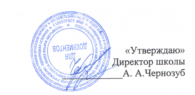 МБОУ «Однолуцкая ООШ имениГероя Советского Союза И. И. Аверьянова»Меню на 15.04.2021 г. для обучающихся 1-4 классов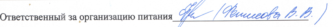 Наименование приёма пищи Наименование блюдаМасса порции(обязательно)Калорийность порции(обязательно)ЦенаЗавтракКаша овсяная молочная15021411,44Чай с сахаром200601,64Хлеб пшеничный с маслом20/51234,73Обед Апельсин50478,74Салат из капусты301362,38Суп картофельный250103,22,66Макароны 180144,92,26Рыба тушенная в том. соусе 14014315,46Компот из с/ф 200932,7Хлеб ржаной 50871,93Хлеб пшеничный40464,00ИТОГО:57,94